高雄市立文山高級中學輔導室108學年度第1學期 課程或活動成果報告簽呈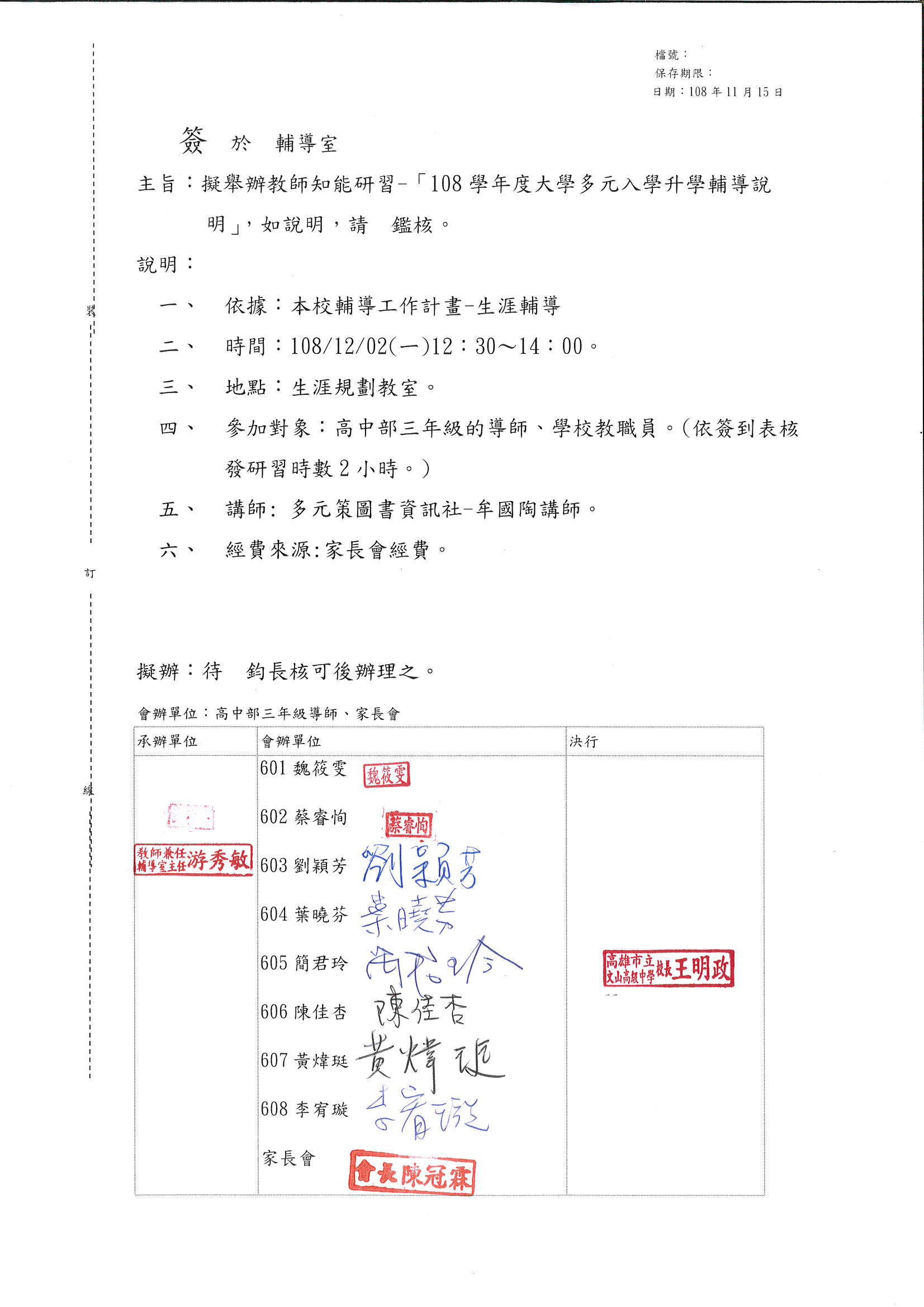 簽到表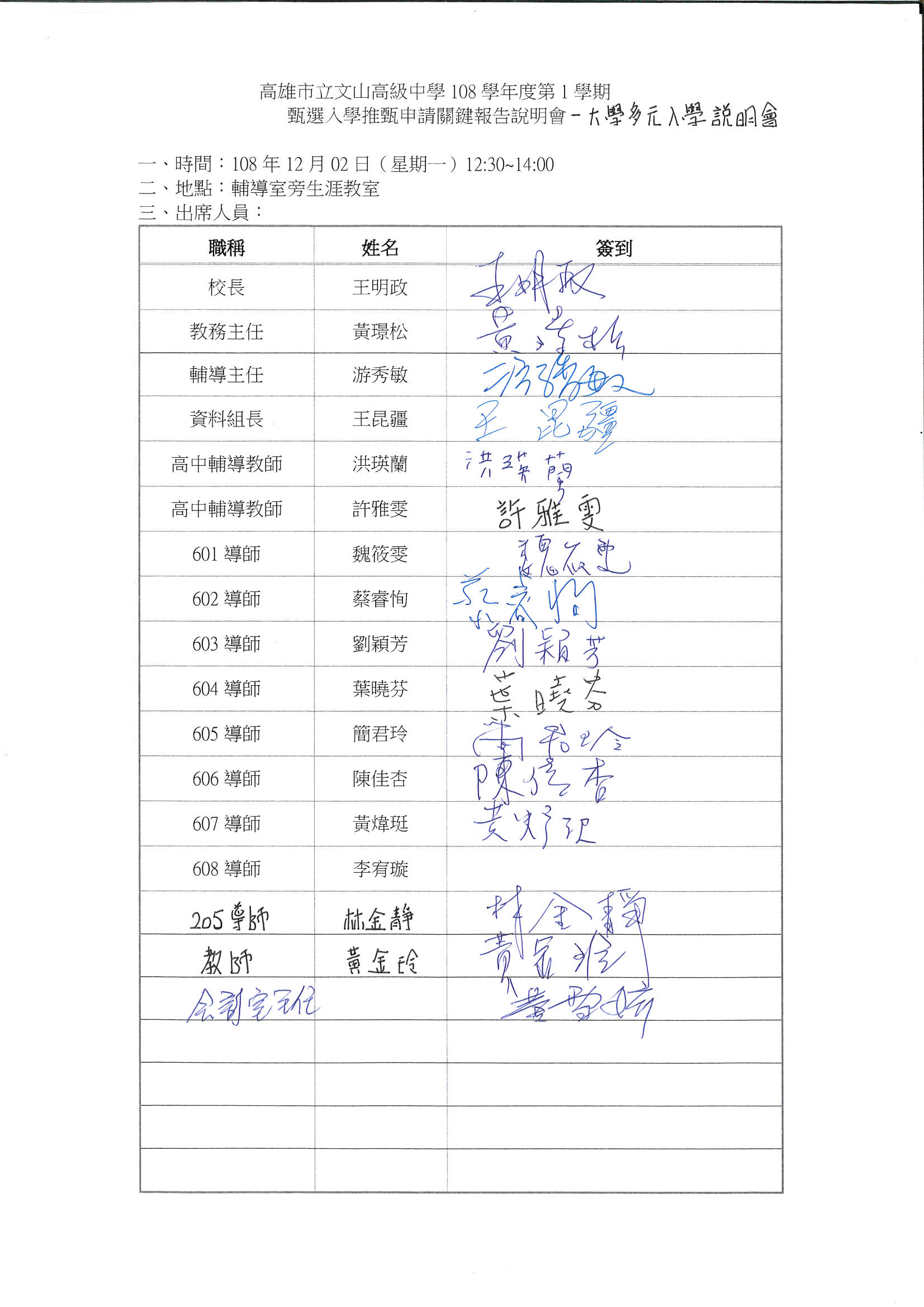 課程或活動名稱108學年度大學多元入學升學輔導說明會108學年度大學多元入學升學輔導說明會108學年度大學多元入學升學輔導說明會108學年度大學多元入學升學輔導說明會108學年度大學多元入學升學輔導說明會108學年度大學多元入學升學輔導說明會108學年度大學多元入學升學輔導說明會108學年度大學多元入學升學輔導說明會108學年度大學多元入學升學輔導說明會108學年度大學多元入學升學輔導說明會108學年度大學多元入學升學輔導說明會108學年度大學多元入學升學輔導說明會108學年度大學多元入學升學輔導說明會108學年度大學多元入學升學輔導說明會108學年度大學多元入學升學輔導說明會類別■生涯發展教育□技藝教育學程□技藝教育學程□技藝教育學程□生命教育□生命教育□生命教育□生命教育□生命教育■教師知能■教師知能■教師知能■教師知能□其他□其他類別□性別平等教育□高關懷□高關懷□高關懷□家庭親職教育□家庭親職教育□家庭親職教育□家庭親職教育□家庭親職教育□弱勢扶助□弱勢扶助□弱勢扶助□弱勢扶助辦理日期108/12/02(一)12：00～14：00108/12/02(一)12：00～14：00108/12/02(一)12：00～14：00108/12/02(一)12：00～14：00108/12/02(一)12：00～14：00108/12/02(一)12：00～14：00108/12/02(一)12：00～14：00活動地點活動地點活動地點活動地點生涯規劃教室生涯規劃教室生涯規劃教室生涯規劃教室協辦單位教務處、高中部導師教務處、高中部導師教務處、高中部導師教務處、高中部導師教務處、高中部導師教務處、高中部導師教務處、高中部導師教務處、高中部導師教務處、高中部導師教務處、高中部導師教務處、高中部導師教務處、高中部導師教務處、高中部導師教務處、高中部導師教務處、高中部導師參與人數(單位：人)校內教師校內教師校內教師校內學生校內學生校內學生校內學生校內學生社區民眾、家長社區民眾、家長社區民眾、家長社區民眾、家長社區民眾、家長社區民眾、家長合計參與人數(單位：人)1717170000000000017    經  費經費項目經費項目數量數量單位單位單價單價單價單價小計小計備註備註備註經  費家長會經費家長會經費1717個個785785合  計合  計785元785元785元785元785元785元785元785元785元785元課程或活動目標說明109年大學入學升學輔導及各項多元入學管道。提供教師與學生溝通管道，以利了解學生升學志願選填方式與因應方案。說明109年大學入學升學輔導及各項多元入學管道。提供教師與學生溝通管道，以利了解學生升學志願選填方式與因應方案。說明109年大學入學升學輔導及各項多元入學管道。提供教師與學生溝通管道，以利了解學生升學志願選填方式與因應方案。說明109年大學入學升學輔導及各項多元入學管道。提供教師與學生溝通管道，以利了解學生升學志願選填方式與因應方案。說明109年大學入學升學輔導及各項多元入學管道。提供教師與學生溝通管道，以利了解學生升學志願選填方式與因應方案。說明109年大學入學升學輔導及各項多元入學管道。提供教師與學生溝通管道，以利了解學生升學志願選填方式與因應方案。說明109年大學入學升學輔導及各項多元入學管道。提供教師與學生溝通管道，以利了解學生升學志願選填方式與因應方案。說明109年大學入學升學輔導及各項多元入學管道。提供教師與學生溝通管道，以利了解學生升學志願選填方式與因應方案。說明109年大學入學升學輔導及各項多元入學管道。提供教師與學生溝通管道，以利了解學生升學志願選填方式與因應方案。說明109年大學入學升學輔導及各項多元入學管道。提供教師與學生溝通管道，以利了解學生升學志願選填方式與因應方案。說明109年大學入學升學輔導及各項多元入學管道。提供教師與學生溝通管道，以利了解學生升學志願選填方式與因應方案。說明109年大學入學升學輔導及各項多元入學管道。提供教師與學生溝通管道，以利了解學生升學志願選填方式與因應方案。說明109年大學入學升學輔導及各項多元入學管道。提供教師與學生溝通管道，以利了解學生升學志願選填方式與因應方案。說明109年大學入學升學輔導及各項多元入學管道。提供教師與學生溝通管道，以利了解學生升學志願選填方式與因應方案。說明109年大學入學升學輔導及各項多元入學管道。提供教師與學生溝通管道，以利了解學生升學志願選填方式與因應方案。執行情形
(活動內容)多元策圖書資訊社-牟國陶講師講述：109年大學入學升學輔導及各項多元入學管道、校內繁星推薦作業流程說明。意見交流：輔導主任主持引導教師分享、提問。多元策圖書資訊社-牟國陶講師講述：109年大學入學升學輔導及各項多元入學管道、校內繁星推薦作業流程說明。意見交流：輔導主任主持引導教師分享、提問。多元策圖書資訊社-牟國陶講師講述：109年大學入學升學輔導及各項多元入學管道、校內繁星推薦作業流程說明。意見交流：輔導主任主持引導教師分享、提問。多元策圖書資訊社-牟國陶講師講述：109年大學入學升學輔導及各項多元入學管道、校內繁星推薦作業流程說明。意見交流：輔導主任主持引導教師分享、提問。多元策圖書資訊社-牟國陶講師講述：109年大學入學升學輔導及各項多元入學管道、校內繁星推薦作業流程說明。意見交流：輔導主任主持引導教師分享、提問。多元策圖書資訊社-牟國陶講師講述：109年大學入學升學輔導及各項多元入學管道、校內繁星推薦作業流程說明。意見交流：輔導主任主持引導教師分享、提問。多元策圖書資訊社-牟國陶講師講述：109年大學入學升學輔導及各項多元入學管道、校內繁星推薦作業流程說明。意見交流：輔導主任主持引導教師分享、提問。多元策圖書資訊社-牟國陶講師講述：109年大學入學升學輔導及各項多元入學管道、校內繁星推薦作業流程說明。意見交流：輔導主任主持引導教師分享、提問。多元策圖書資訊社-牟國陶講師講述：109年大學入學升學輔導及各項多元入學管道、校內繁星推薦作業流程說明。意見交流：輔導主任主持引導教師分享、提問。多元策圖書資訊社-牟國陶講師講述：109年大學入學升學輔導及各項多元入學管道、校內繁星推薦作業流程說明。意見交流：輔導主任主持引導教師分享、提問。多元策圖書資訊社-牟國陶講師講述：109年大學入學升學輔導及各項多元入學管道、校內繁星推薦作業流程說明。意見交流：輔導主任主持引導教師分享、提問。多元策圖書資訊社-牟國陶講師講述：109年大學入學升學輔導及各項多元入學管道、校內繁星推薦作業流程說明。意見交流：輔導主任主持引導教師分享、提問。多元策圖書資訊社-牟國陶講師講述：109年大學入學升學輔導及各項多元入學管道、校內繁星推薦作業流程說明。意見交流：輔導主任主持引導教師分享、提問。多元策圖書資訊社-牟國陶講師講述：109年大學入學升學輔導及各項多元入學管道、校內繁星推薦作業流程說明。意見交流：輔導主任主持引導教師分享、提問。多元策圖書資訊社-牟國陶講師講述：109年大學入學升學輔導及各項多元入學管道、校內繁星推薦作業流程說明。意見交流：輔導主任主持引導教師分享、提問。心得與檢討建議教師非常投入聽講，意見交流時間會提問。教師非常投入聽講，意見交流時間會提問。教師非常投入聽講，意見交流時間會提問。教師非常投入聽講，意見交流時間會提問。教師非常投入聽講，意見交流時間會提問。教師非常投入聽講，意見交流時間會提問。教師非常投入聽講，意見交流時間會提問。教師非常投入聽講，意見交流時間會提問。教師非常投入聽講，意見交流時間會提問。教師非常投入聽講，意見交流時間會提問。教師非常投入聽講，意見交流時間會提問。教師非常投入聽講，意見交流時間會提問。教師非常投入聽講，意見交流時間會提問。教師非常投入聽講，意見交流時間會提問。教師非常投入聽講，意見交流時間會提問。承辦人 許雅雯 許雅雯 許雅雯 許雅雯 許雅雯處室主任處室主任處室主任處室主任處室主任游秀敏游秀敏游秀敏游秀敏游秀敏活 動 相 片活 動 相 片活 動 相 片活 動 相 片活 動 相 片活 動 相 片活 動 相 片活 動 相 片活 動 相 片活 動 相 片活 動 相 片活 動 相 片活 動 相 片活 動 相 片活 動 相 片活 動 相 片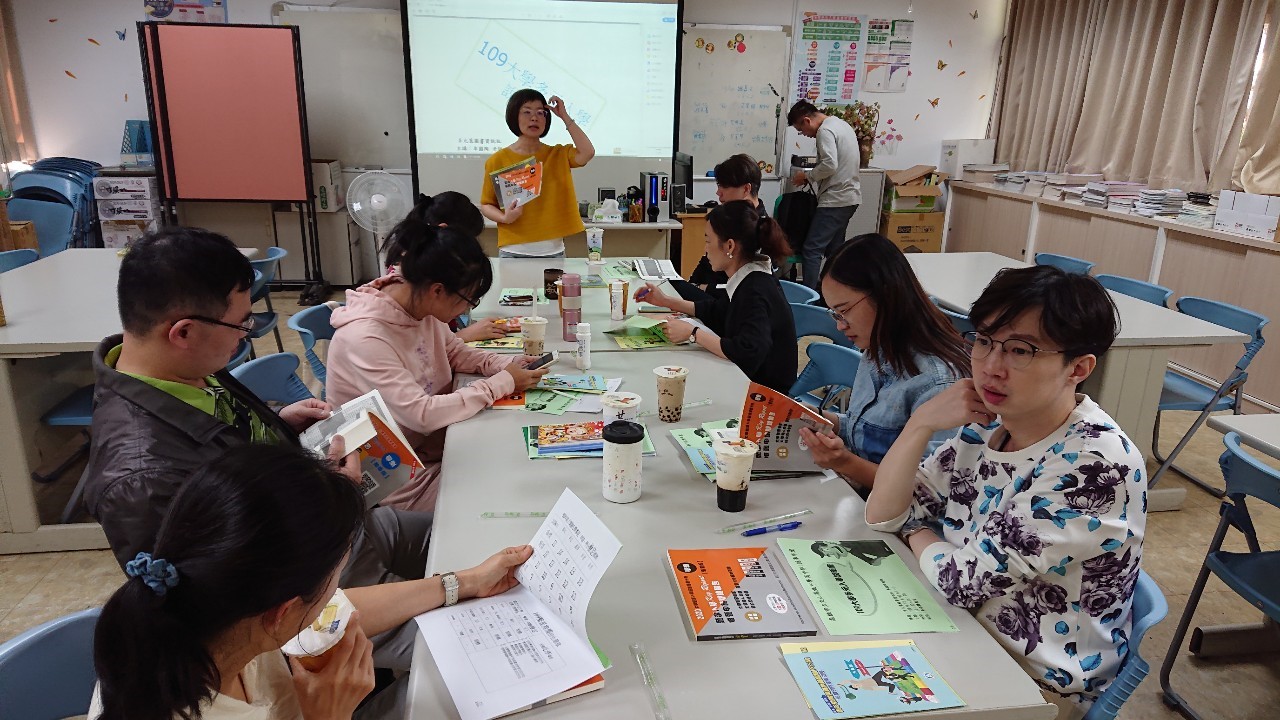 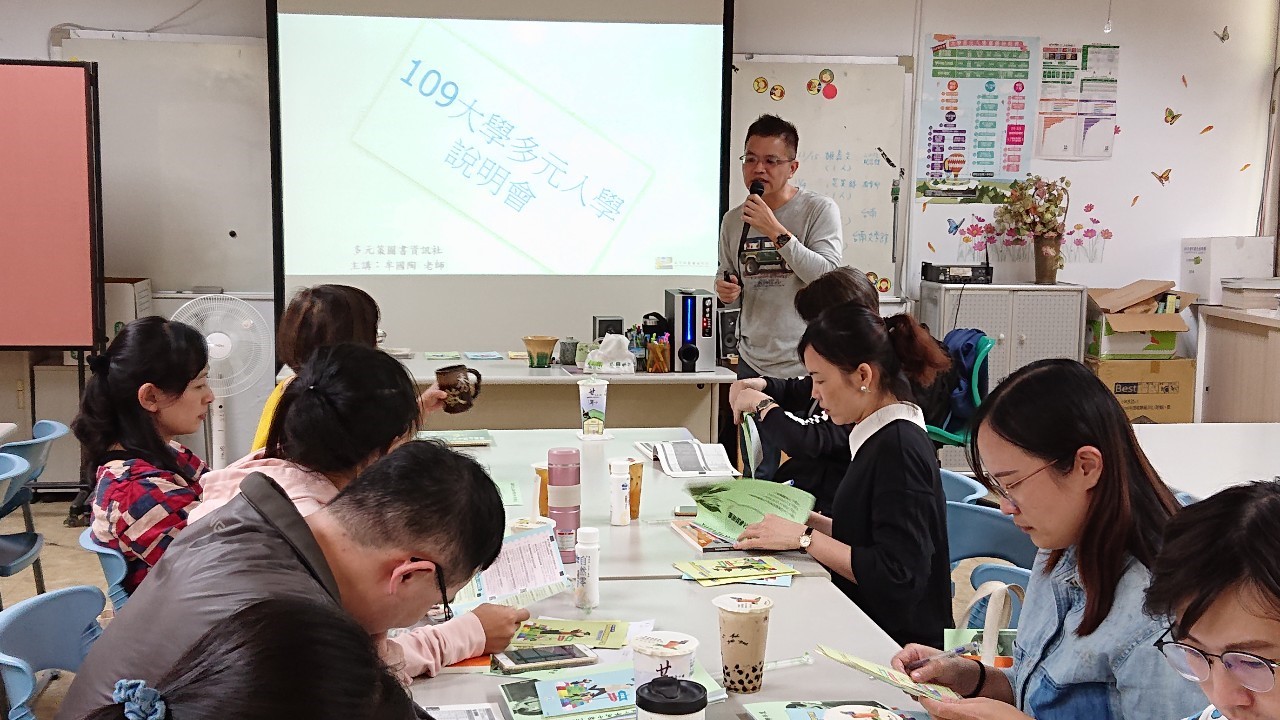 說明：輔導主任開場並向導師解說。說明：輔導主任開場並向導師解說。說明：輔導主任開場並向導師解說。說明：輔導主任開場並向導師解說。說明：輔導主任開場並向導師解說。說明：輔導主任開場並向導師解說。說明：牟講師完整說明大學多元入學管道。。說明：牟講師完整說明大學多元入學管道。。說明：牟講師完整說明大學多元入學管道。。說明：牟講師完整說明大學多元入學管道。。說明：牟講師完整說明大學多元入學管道。。說明：牟講師完整說明大學多元入學管道。。說明：牟講師完整說明大學多元入學管道。。說明：牟講師完整說明大學多元入學管道。。說明：牟講師完整說明大學多元入學管道。。說明：牟講師完整說明大學多元入學管道。。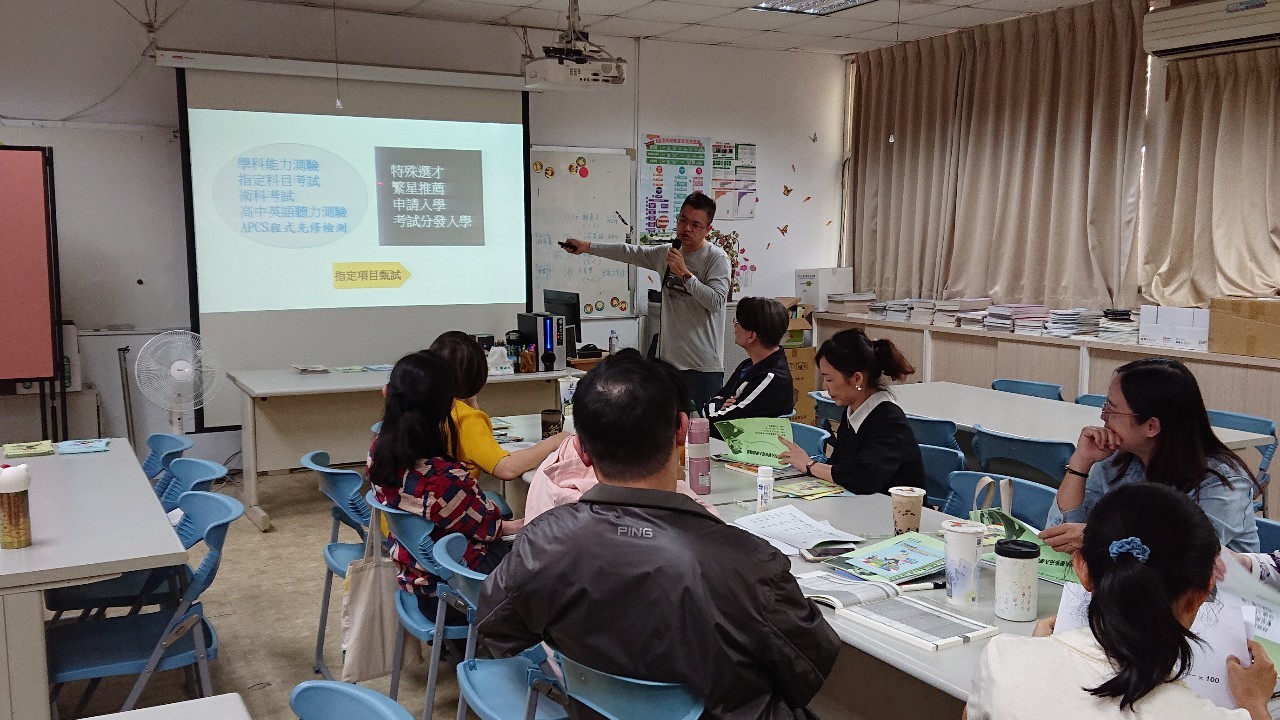 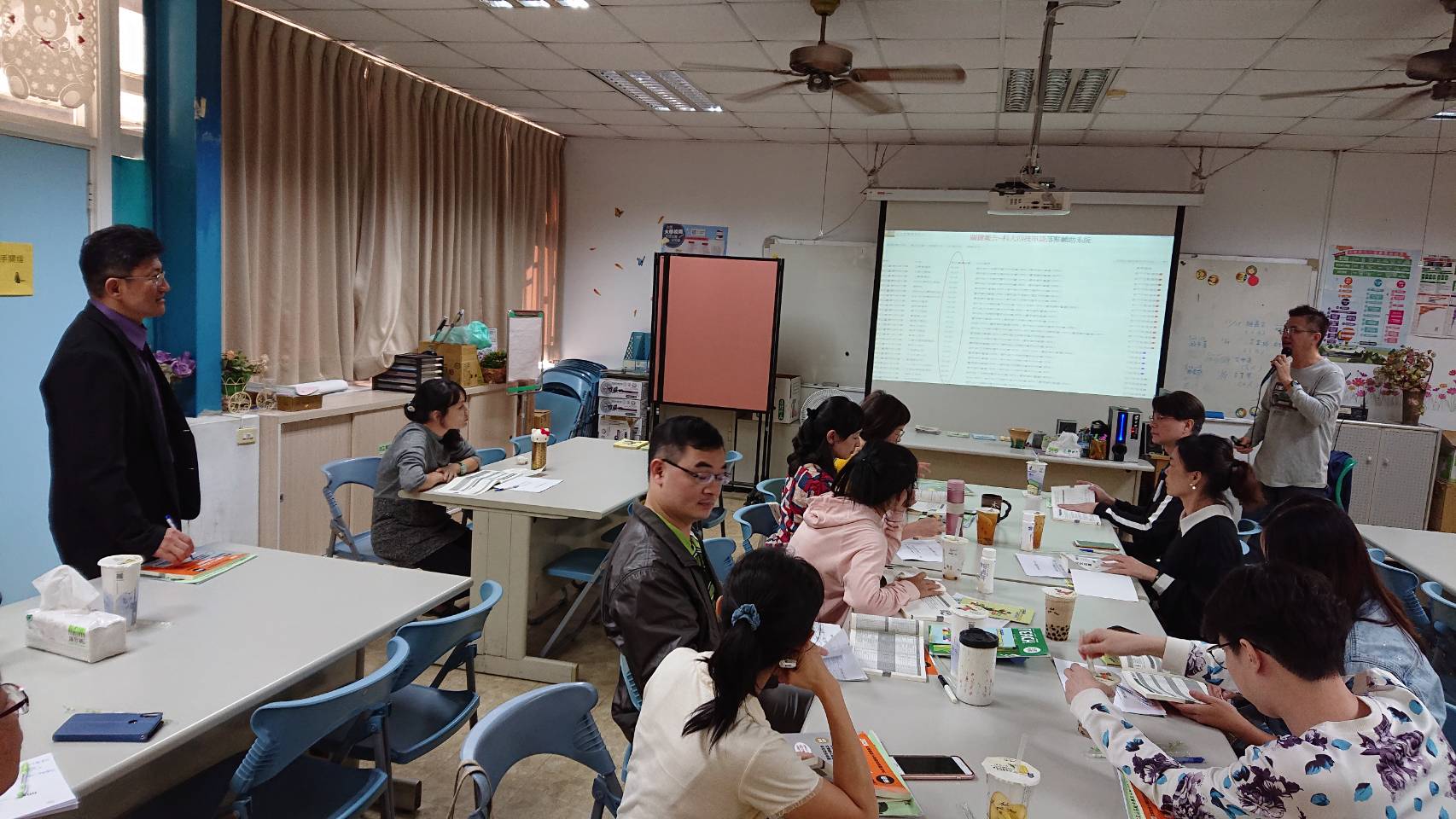 說明：牟講師完整說明大學多元入學管道。說明：牟講師完整說明大學多元入學管道。說明：牟講師完整說明大學多元入學管道。說明：牟講師完整說明大學多元入學管道。說明：牟講師完整說明大學多元入學管道。說明：牟講師完整說明大學多元入學管道。說明：校長提出問題跟講師交流。說明：校長提出問題跟講師交流。說明：校長提出問題跟講師交流。說明：校長提出問題跟講師交流。說明：校長提出問題跟講師交流。說明：校長提出問題跟講師交流。說明：校長提出問題跟講師交流。說明：校長提出問題跟講師交流。說明：校長提出問題跟講師交流。說明：校長提出問題跟講師交流。